Tomsk Polytechnic University (TPU)Short-term internships list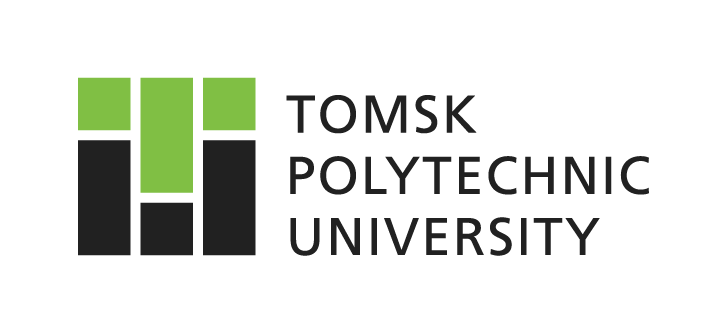 PersonDepartmentContactInformationResearch areaInstitute of Physics and Technologyhttp://tpu.ru/en/structure/institutes/pt/Institute of Physics and Technologyhttp://tpu.ru/en/structure/institutes/pt/Institute of Physics and Technologyhttp://tpu.ru/en/structure/institutes/pt/Institute of Physics and Technologyhttp://tpu.ru/en/structure/institutes/pt/Sergey N. LiventsovDepartment of Electronics and Automation of Physical Plantsliventsov@tpu.ru+73822606343Automatic control of nuclear-fuel cycleAlexei G. GoryunovDepartment of Electronics and Automation of Physical Plantsalex1479@tpu.ru+73822427096Control and optimization of technical devices (for nuclear industry)Vadim M. PavlovDepartment of Electronics and Automation of Physical Plantspavlov@tpu.ru+73822606340Аutomation of experiment for controlled thermonuclear fusion devicesArtem V. ObhodskyDepartment of Electronics and Automation of Physical Plantsart707@tpu.ru+73822606340Distributed intelligences, networks and information storage systemsSergey A. ZubinDepartment of Higher Mathematicszyubin@tpu.ruAlgebra, group theory, matrix and the Chevalley groups, algebraic cryptologyAndrei M. LeaderDepartment of General Physicslider@tpu.ru+73822705012Hydrogen-induced microstructure changes in metals and alloysInstitute of Natural Resourceshttp://tpu.ru/en/structure/institutes/INR/Institute of Natural Resourceshttp://tpu.ru/en/structure/institutes/INR/Institute of Natural Resourceshttp://tpu.ru/en/structure/institutes/INR/Institute of Natural Resourceshttp://tpu.ru/en/structure/institutes/INR/Anatoly A. PotseluevDepartment of Geology and Land ManagementPoceluevAA@ignd.tpu.ru+73822606211Remote methods of the environment researchesOlga А. PaskoDepartment of Geology and Land Managementoap@sibmail.com+73822606179Degradation and land's recultivationVladimir N. SalnikovDepartment of Geology and Land ManagementSalnikov-40@mail.ru+73822420594Geochemistry and mineralogy of the natural and technogenic processes local impact zones on a lithosphereAlexander V. ZakharchenkoDepartment of Geology and Land Managementzakh@tpu.ru+73822606179Geoecological and geochemical processes in the sanitary protection zones and under the technological facilities for companies with a high level of land pollutionAlexander K. PolienkoDepartment of Geology and Land Managementpolienkoa@yandex.ru+73822606179Studying of the composition′s mineral and the structure of the pathogenic biomineral formations which are formed in the urinary system of the human body and an animalsSergei I. ArbuzovDepartment of Geoecology and Geochemistryrikhvanov@tpu.ru+73822419477Geochemistry of coalLeonid P. RikhvanovDepartment of Geoecology and Geochemistrysiarbuzov@tpu.ru+73822426307Problems of radiogeochemistry and radioecologyEnvironmental geochemistryNatalia V. BaranovskajaDepartment of Geoecology and Geochemistryyazikoveg@tpu.ru+73822606199Geochemistry of living matter (biogeochemistry)Egor G. YazikovDepartment of Geoecology and Geochemistrynatalya.baranovs@mail.ru+73822563350Ecological-geochemical researches of natural environments in urban areasNina A. OsipovaDepartment of Geoecology and Geochemistryosipova-nina@yandex.ru+73822418910Evaluating the current human health risks from chemicals in ambient air, soil, waterVictor A. DomarenkoDepartment of Geoecology and Geochemistrytalovskaj@yandex.ru+73822418910Metallogeny of strategic metalsAnna V. TalovskayaDepartment of Geoecology and Geochemistryevgen-san@inbox.ruGeochemistry of aerozolesLeonid P. RikhvanovDepartment of Geoecology and Geochemistrys_ma@rambler.ruRadioactive elements in the environmentSergei I. ArbuzovDepartment of Geoecology and Geochemistrykrivtcova@tpu.ru+73822606314Geochemistry of coalsEgor G. YazikovDepartment of Geoecology and Geochemistryusheva@tpu.ruGeochemical monitoring of  environmentsNatalia V. BaranovskajaDepartment of Geoecology and Geochemistryivashkinaen@tpu.ru+73822606337Geochemistry of living substanceNina A. OsipovaDepartment of Geoecology and Geochemistrymkirgina@tpu.ruMan-made systems and environmental riskAnna V. TalovskayaDepartment of Geoecology and Geochemistryktxng@tpu.ru+73822426153Aerosols in the environmentEvgeniy V. PopokDepartment of Fuel Engineering and Chemical CyberneticsOSavichev@mail.ru+79050898964Syntheses based on CO and hydrogenMarina A. SamborskayaDepartment of Fuel Engineering and Chemical Cyberneticsrikhvanov@tpu.ru+73822419477Engineering in Aspen HysysNadezhda I. KrivtsovaDepartment of Fuel Engineering and Chemical Cyberneticssiarbuzov@tpu.ru+73822426307The study of physical and chemical properties of oil and oil productsNatalia V. UshevaElena S. KlebnikovaDepartment of Fuel Engineering and Chemical Cyberneticsyazikoveg@tpu.ru+73822606199Modeling of oil and gas field processingElena N. IvashkinaElena S. KlebnikovaDepartment of Fuel Engineering and Chemical Cyberneticsnatalya.baranovs@mail.ru+73822563350Modeling of petrochemical processesMaria V. KirginaDepartment of Fuel Engineering and Chemical Cyberneticsosipova-nina@yandex.ru+73822418910Mathematical modeling of motor fuels productionAlexander V. RudachenkoDepartment of Oil and Gas Storage and Transportationtalovskaj@yandex.ru+73822418910Modern technology in oil and gas pipeline engineeringOleg G. SavichevDepartment of Hydrogeology, Engineering Geology and Hydrogeoecologyevgen-san@inbox.ruHydrochemistry of the rivers and bogs, mathematical modelling of hydrological and hydrochemical processes, hydrological and geoecological substantiation of civil-engineering designsLudmila A. StrokovaDepartment of Hydrogeology, Engineering Geology and Hydrogeoecologysla@tpu.rustrokova@sibmail.com+79539287205Physical and mechanical properties of soilsEngineering-geological zoning of territoriesDangerous geological and engineering-geological processesInstitute of Non-Destructive Testinghttp://tpu.ru/en/structure/institutes/ndt/Institute of Non-Destructive Testinghttp://tpu.ru/en/structure/institutes/ndt/Institute of Non-Destructive Testinghttp://tpu.ru/en/structure/institutes/ndt/Institute of Non-Destructive Testinghttp://tpu.ru/en/structure/institutes/ndt/Vladimir M. ZykovTesting Centervmz@tpu.ru+73822418711A complete cycle control, attributive, certification testing and research materials, components and electronic component base of domestic and foreign production for resistance to ionization dose effects caused by prolonged low-intensity exposure to ionizing radiation of outer spaceDevelopment of methods and means tests for radiation electrification structural dielectrics, as well as elements and subsystems of spacecraft based on them, including the orientation and stabilization subsystemAlexey V. YurchenkoDepartment of Information-Measuring Engineeringniipp@inbox.ru+79138260301Renewable energyEvgeniy V. YakimovDepartment of Information-Measuring Engineeringsocrat1975@tpu.ru+73822418911Devices and methods of controlSergey V. RomanenkoDepartment of Ecology and Basic Safetysvr@tpu.ru+73822563650+79059900278Improving of environmental analysis methods Valeriy A. PerminovDepartment of Ecology and Basic Safetyperminov@tpu.ru+79832301677Mathematical modeling of wildfiresRafik R. AhmedjanovDepartment of Ecology and Basic Safetyarr@tpu.ru+79138759763Ecological toxicologyOlga B. NazarenkoDepartment of Ecology and Basic Safetyolganaz@tpu.ru+79059900189Development and research of polymeric composite materials with low flammability on the basis of epoxy resin and nano- and submicron inorganic fillersAlexander I. SechinDepartment of Ecology and Basic Safetysechin@tpu.ru+79039510881Analysis of fire and explosive properties of substances and the choice of the factors leading to the characteristic accidents to prevent them in the conditions of the physical treatment of the materialTamara G. NesterenkoDepartment of Precision Instrument Makingntg@tpu.ruMethods of multicomponent integrated microelectromechanical gyroscopes and accelerometers design and system modelingViktor S. DmitrievDepartment of Precision Instrument Makingdmitriev@tpu.ruBasics of Spacecrafts design Irina S. LobanovaDepartment of Physical Methods of Non-Destructive Testingkonarevai007@tpu.ru+79069506680Visual and measuring; liquid penetrant testing method of distraction testingAleksey N. KalinichenkoDepartment of Physical Methods of Non-Destructive Testinglex-k@tpu.ru+79069508663Vibro-diagnosticAleksey I. SoldatovDepartment of Industrial and Medical Electronicsasoldatof@tpu.ruAcoustic testing of composite materialsEvgeniy Yu. BurkinDepartment of Industrial and Medical Electronicsburkin@tpu.ruPower electronicsAleksandr A. AristovDepartment of Industrial and Medical Electronicsaristov@tpu.ruOptical methods in biomedical engineeringStanislav N. TorgaevDepartment of Industrial and Medical Electronicstorgaev@tpu.ruDigital signal processingVladimir P. VavilovThermal Control Methods Lab No. 34vavilov@tpu.ruInfrared Thermographic Non-Destructive Testing of CompositesTatiana V. FursaElectronics, Semiconductors and Dielectrics Labfursa@tpu.ru+73822564531Non-destructive testing of structural characteristics, defects and stress-strain state of composite materialsSergei A. GyngazovElectronics, Semiconductors and Dielectrics Labghyngazov@tpu.ru+73822563864Radiation-stimulated diffusion in nonmetallic materialsAnatoliy A. BespalkoElectronics, Semiconductors and Dielectrics Labbesko48@tpu.ru+73822606304Development of methods of monitoring and short-term forecasting of geodynamic processes by parameters of mechanoelectric transformations in rocksNon-destructive testing of strength and destructive zones development in heterogeneous dielectric materials by parameters of electromagnetic signals and characteristics of electromagnetic emissionSergei V. ChakhlovTechnical Tomography And Introscopy Lab No. 40chakhlov@tpu.ru+73822417814X-ray Computational Radiography and TomographySergei P. OsipovTechnical Tomography And Introscopy Lab No. 40osip1809@rambler.ru+73822417814Method of Dual High-Energy RadiographyHans-Michael KroeningTomsk Open Laboratory For Material Inspectionsednev@tpu.ru+79234400415Ultrasonic tomographyApplication of half shells transducers as Huygens type acoustic point sourcesMaterial microstructure characterization by means of nondestructive testingInstitute of High Technology Physicshttp://tpu.ru/en/structure/institutes/yit/Institute of High Technology Physicshttp://tpu.ru/en/structure/institutes/yit/Institute of High Technology Physicshttp://tpu.ru/en/structure/institutes/yit/Institute of High Technology Physicshttp://tpu.ru/en/structure/institutes/yit/Sergey V. PaninDepartment of Material Science in Mechanical Engineeringsvp@ispms.tsc.ru+73822286904Polymeric composite materialsGennady Y. RemnevLab No.1remnev06@mail.ru+73822606405+79138824494Pulsed electron and ion accelerators and beam-plasma technologiesAnna G. KnyazevaDepartment of High Technology Physics in Mechanical Engineeringanna-knyazeva@mail.ru+73822606159Modeling of stages of technology processes of treatment and synthesis of new materialsDevelopment of numerical algorithms for the solution of coupling problems of heat and mass transfer with chemical conversions in deformable mediaAlexander P. IlyinDepartment of General and Inorganic Chemistrygenchem@mail.ru+73822606166Manufacture of nanomaterials, their structure and propertiesChemical methods of preparation of Fe, Co, Ni & Cu micron powdersAndrey V. KorshunovDepartment of General and Inorganic Chemistrykorshunov@tpu.ru+73822606166Electrochemical properties and corrosion resistance of nanostructured metals and alloysKinetics of oxidation of metal nanopowdersArtem S. YudinDepartment of High Voltage Engineering and Electrophysicswm5@tpu.ru+79528906995Electrodischarge destruction of rock and concreteSergey M. MartemyanovDepartment of High Voltage Engineering and Electrophysicsmartemyanov@tpu.ru+79069596760Underground pyrolitic conversion of solid fossil fuelsNikita V. MartyushevDepartment of Material Science and Process Metallurgymartjushev@tpu.ru+73822606285Molding of copper alloysMolding of babbitsModifying by nanopowders of alloys of non-ferrous metalsTatiana G. KorzhnevaDepartment of Lasers and Lighting Engineeringkorzhneva@tpu.ru+79138873420Lighting aesthetics and designIlya Yu. ZykovDepartment of Lasers and Lighting Engineeringzykov@tpu.ru+79138444849Interaction of laser radiation with metal materialsKsenia P. TolkachevaDepartment of Lasers and Lighting Engineeringtkp@tpu.ru+79138086878Designing lighting systems using special software packages , including on the basis of terrestrial laser scanning dataVladimir I. OleshkoDepartment of Lasers and Lighting Engineeringoleshko@tpu.ru+73822606310Electron-beam methods of diagnosis LED nanoheterostructuresResearch of energetic materials by electron-beam methodsElena F. PolisadovaDepartment of Lasers and Lighting Engineeringelp@tpu.ru+73822606310Time-resolved spectroscopy of crystals, doped glasses, nanomaterialsVictor M. LisitsynDepartment of Lasers and Lighting Engineeringlisitsyn@tpu.ru+73822419831Radiation solid state physics and spectroscopy of crystals, phosphors, nanomaterialsBoris P. GritsenkoDepartment of Lasers and Lighting Engineeringgritsenko@ispms.tsc.ru+73822286926‎Development and design of LED light sourcesVladimir P. TsipilevDepartment of Lasers and Lighting Engineeringtsypilev@tpu.ru+73822606292The study of interaction of laser radiation with substance, including energy materialsVladimir I. KorepanovDepartment of Lasers and Lighting Engineeringkorepanov@tpu.ru+73822606310Pulsed luminescence and absorption spectrometry of optical materials under excitation by electron-beams and optical radiationThe development of LED lighting systems for plantsVictor F. ShtankoDepartment of Lasers and Lighting Engineeringshtanko@tpu.ru+73822606310Pulsed luminescence fluorides of alkaline earth metalsCathodoluminescence direct-gap semiconductors at high excitation levelsVictor F. ShtankoSergey A. StepanovDepartment of Lasers and Lighting Engineeringshtanko@tpu.rustepanovsa@tpu.ru+73822606310Mathematical modeling of the energy release in semiconductors and dielectrics when exposed pulsed electron beamsAlexey N. YakovlevDepartment of Lasers and Lighting Engineeringyakovlev_an@tpu.ru‎+73822701619Modelling of processes of defects formation and the processes of light scattering in a powdery substance by using the Monte Carlo methodThe development of LED lighting systems for plantsAlexander E. AbakumovValeriy M. PogrebenkovDepartment of Silicate and Nanomaterials Technologychtd@tpu.ru+73822563169The development of fine and building ceramicsTatiana S. PetrovskayaDepartment of Silicate and Nanomaterials Technologypts@tpu.ru+73822563169The development of bioactive materials, compositions and coatings for implant surgeryInstitute of Cyberneticshttp://tpu.ru/en/structure/institutes/cy/Institute of Cyberneticshttp://tpu.ru/en/structure/institutes/cy/Institute of Cyberneticshttp://tpu.ru/en/structure/institutes/cy/Institute of Cyberneticshttp://tpu.ru/en/structure/institutes/cy/Alexander M. MalyshenkoDepartment of Integrated Computer Control Systemsmam@tpu.ru+73822701837Fundamental and applied research in mechatronics, robotics and automatic controlValeriy I. GoncharovDepartment of Integrated Computer Control Systemsgvi@tpu.ru+73822701837High-capacity adaptive controllers and identifiers of automatic control systems and their end-to-end studyNew science and technology-based approach to design adaptive automatic control systems with lumped and distributed parametersMikhail A. SonkinDepartment of Informatics and System Designsonkin@tpu.ruIntelligence telecommunication navigation control systems of mobile response teams and control centersNew generation telecommunication systemsDmitriy M. SonkinDepartment of Informatics and System Designsonkind@tpu.ruTransport travel monitoring systems Gennadiy P. TsapkoSergey G. TsapkoDepartment of Automatics and Computer Systemsgtsapko@tpu.rutsapko@tpu.ru+73822606382+73822606383Programming units of information system integrationComplex technical system emulatorsInformation support of synchrotron experimental studiesVasiliy V. KurganovDepartment of Automatics and Computer Systemskurganov@tpu.ruOverall technological process automationNikolaiy G. MarkovAnton V. KudinovDepartment of Computer Engineeringmarkovng@tpu.rukudinovav@tpu.ru+73822419149+73822701609Theoretical basics and software of intelligence geo information systems to control manufacturing plant operationVladimir G. SpitsynDepartment of Computer Engineeringspvg@tpu.ru+73822701609Computational intelligence methods and algorithms for video and image recognitionValeriy L. KimDepartment of Computer Engineeringvlkim@tpu.ru+73822701609Multifunctional instrumentation, digital signal processingDmitriy Yu. StepanovVictor P. IvanchenkovOleg V. OrlovDepartment of Applied Mathematicsstepd@tpu.ruivp@tpu.ruorloff@tpu.ruGeophysical data processing (seismic data processing software, methods and algorithms)Alexander V. KozlovskihAlexander S. OgorodnokovDepartment of Applied Mathematicsavk41@tpu.ruaso@tpu.ruMathematical techniques in economic studies and sequencingYuriy V. BabyshkinVyacheslav P. ZiminDepartment of Applied Mathematicsyuvb@tpu.ruzimin@tpu.ru+73822706322Mathematical techniques in industrial process control systems Vladimir A. KochegurovOlga M. GergetKonstantin A. SharopinDepartment of Applied Mathematicskva1@tpu.rugerget@tpu.rukashar@tpu.ru+73822606139Mathematical data analysis (pattern recognition) in  medical researchVictor P. IvanchenkovAlexander I. KochegurovOleg N. VylegzhaninDepartment of Applied Mathematicsivp@tpu.rukaicc@tpu.ruwon@tpu.ru+73822606140Digital signal and image processing of  spati-temporal seismic fieldsVladimir P. GrigorevTamara V. KovalDepartment of Applied Mathematicsgrig@tpu.rutvkoval@tpu.ruMathematical modeling of physical processes in charged particle beams and electromagnetic radiation plasmaOlga G. BerestnevaDepartment of Applied Mathematicsogb@tpu.ru+73822606138Intelligence systems of pregnant women and children health assessmentSocial-psychological features of pregnant womenTraining quality assessment: system research and technologyAnatoliy F. TyzovskijDepartment of Control System Optimizationtuzovskyaf@tpu.ru+73822606132Knowledge management system based on ontologic models and semantic technologiesVictor A. SilichDepartment of Control System Optimizationvas@tpu.ruSystems analysis and business process reengineeringSergey V. AksenovDepartment of Control System Optimizationaxyonov@tpu.ruNeural network technologies in data processingDmitriy Yu. KyznetsovIgor L. ChudinovDepartment of Control System Optimizationdima@tpu.ruchil@tpu.ru+73822705015+73822705005Computer-assisted universityVladimir P. KomagorovDepartment of Control System Optimizationkomagorov@tpu.ru+73822606134Computer simulation of oil and gas field design and management processesCorporate information systems based on computer networks and telecommunicationsPetr Ya. KraynishDepartment of Automation and Robotics in Mechanical Engineeringpeterkrau@tpu.ru+73822419551Dynamics and durability of machines, tools and equipmentMark G. GoldshmidtDepartment of Automation and Robotics in Mechanical Engineeringmark@tpu.ruAutomated equipment and technologies of various purposesDmitriy P. KraynishDepartment of Automation and Robotics in Mechanical Engineeringdpkrauinjsh@tpu.ruDesign and manufacturing of unsupported engine mockupsAlexey N. GavrilinEvgeniy A. SikoraDepartment of Automation and Robotics in Mechanical Engineeringgawral@tpu.ruo-sea@tpu.ru+73822419674Vibrating devices, vibration diagnostics, and vibration protection of production equipment elementsSergey E. BuchanchenkoDepartment of Automation and Robotics in Mechanical Engineeringtriboss@tpu.ruTriboengineering research of structural materials and lubricants in static and dynamic conditions. Triboengineering and automated complexesMaria S. KuhtaDepartment of Automation and Robotics in Mechanical Engineeringkuhta@tpu.ruPhilosophy of science and technologyTechnical esthetics and designYuriy. B. ChervachDepartment of Automated Engineering Technologychervach@tpu.ru+73822606389Restoration of precision couplings by diamond burnishingVladimir S. KorotkovDepartment of Automated Engineering Technologykvs@tpu.ru+73822606389Wave gears for small-scale mechanization drivesMaria N. BogolubovaDepartment of Automated Engineering Technologymnbogoljubova@tpu.ru+73822606389Computer-aided production planning with CNC machinesSergey I. PetrushinDepartment of Automated Engineering Technologypsi@tpu.ru+73822606389Assembly instruments with removable polyhedral platesSergey V. KirsanovDepartment of Automated Engineering Technologykirssanov@tpu.ru+73822606389Modern cutting toolsVladimir F. SkvortsovDepartment of Automated Engineering Technologytmri@tpu.ru+73822606390Small diameter holes mandrellingAlexey Yu. ArlyapovDepartment of Automated Engineering Technologyarlyapov@tpu.ru+73822606390Small diameter deep holes burnishingAlena A. ZacharovaDepartment of Engineering Graphics and Industrial Designzaa@tpu.ru+738226062983-D modeling of oil and gas fieldsSergey V. MyravevDepartment of Computer-Aided Measurement Systems and MetrologyEmuravyov@tpu.ru+73822417527+73822420449Scientific grounds for designing intellectual sensor systems of measurement and control of physical and chemical parameters of natural and manufacturing sitesComputer systems for metrological analysis and measurement of production processes parametersAnton I. ZarevichDepartment of Computer-Aided Measurement Systems and Metrologyantonzarevich@tpu.ruPrecision inductance dividers, nanovolt-measurementYuriy M. FomichevDepartment of Computer-Aided Measurement Systems and Metrologyfym@tpu.ru+73822417527Metrological supervision of electrical power metersAC voltage calibration devicesNatalia A. GavrilenkoSergey V. MyravevDepartment of Computer-Aided Measurement Systems and Metrologynagavrilenko@tpu.rumuravyov@tpu.ru+73822417527+73822417527+73822420449Digital colorimetric analysis of materials and their metrological supervisionInstitute of Power Engineeringhttp://tpu.ru/en/structure/institutes/pe/Institute of Power Engineeringhttp://tpu.ru/en/structure/institutes/pe/Institute of Power Engineeringhttp://tpu.ru/en/structure/institutes/pe/Institute of Power Engineeringhttp://tpu.ru/en/structure/institutes/pe/Valery А. LavrinovichDepartment of Electric Power SystemsLavrhome@rambler.ruResearch of basic fundamentals and engineering of state control technology of transformer and electrical drive windings Alexey V. MytnikovDepartment of Electric Power SystemsMytnikov66@mail.ru+79095393049Research of basic fundamentals and engineering of state control technology of transformer and electrical drive windingsGeniy V. KuznetsovDepartment of Theoretical and Industrial Heat Systems Engineeringmarisha@tpu.ruThermal physics and theoretical heat systems engineeringBoris V. BorisovDepartment of Theoretical and Industrial Heat Systems Engineeringbvborisov@tpu.ruThermal physics and theoretical heat systems engineeringAnatoly V. AristovDepartment of Electric Drives and Equipmentparist@sibmail.com+73822301627Special modes of electromechanical energy convertersViktor G. BukreevDepartment of Electric Drives and Equipmentbukreev@tpu.ru+79138542196Adaptive and optimum control of complex electromechanical objectsYuri N. DementyevDepartment of Electric Drives and Equipmentdementev@tpu.ru+79138550804Frequency-controlled AC electric drivesSergey I. KachinDepartment of Electric Drives and Equipmentksi@tpu.ru+79138240955+73822706330Development of design principles electric machines of low power with increased energy and operating abilitiesMathematics modeling and working-out of estimation methods of resource characteristics of electro-mechanical transformation systemsDesign of firmware complexes for precision contact-off measurement of collector profiles, contact rings, shafts in dynamic operation modes, and vibrations in elements of machines and mechanismsInstitute of Humanities, Social Sciences and Technologieshttp://tpu.ru/en/structure/institutes/hsst/Institute of Humanities, Social Sciences and Technologieshttp://tpu.ru/en/structure/institutes/hsst/Institute of Humanities, Social Sciences and Technologieshttp://tpu.ru/en/structure/institutes/hsst/Institute of Humanities, Social Sciences and Technologieshttp://tpu.ru/en/structure/institutes/hsst/Igor B. ArdashkinDepartment of Philosophyibardashkin@tpu.ru+73822563424Philosophy of Science and techniqueLeonid V. KapilevichDepartment of Sports Disciplineskapil@yandex.ru+79138816601Sports physiology and biomechanicsNatalia O. ChistyakovaDepartment of Managementworldperson@mail.ru+73822563789Innovational environment of regional economyIrina E. NikulinaDepartment of Managementnie@tpu.ru+73822563789Management in Banking, Regional economyNatalia V. CherepanovaDepartment of Managementcherepanova_natalia@tpu.ru+73822563789Corporate social responsibilityLilia R. TukhvatulinaDepartment of Managementltuhvatulina@tpu.ru+73822563789Contemporary issues of management, History of managementMarina V. RyzhkovaDepartment of Economicsmarybox.inbox.ru+73822606482Market and Non-market Behavior of Economic AgentsMagerram A. GasanovDepartment of Economicsmaq@tpu.ru+79539200380Structural shifts in economyInnovative technologies and industrial developmentSocial wellbeingNetwork economyOlga T. LoikoDepartment of Cultural Studies and Social Communicationolgaloyko@tpu.ru+73822563499Social memory in Internet spaceSustainable development of modern societyInstitute of International Education and Language Communicationhttp://iie.tpu.ru/index.phpInstitute of International Education and Language Communicationhttp://iie.tpu.ru/index.phpInstitute of International Education and Language Communicationhttp://iie.tpu.ru/index.phpInstitute of International Education and Language Communicationhttp://iie.tpu.ru/index.phpOlga V. MaksyutinaDepartment of Foreign Languagesmaksyutina@tpu.ruMethods of Teaching Foreign LanguagesYulya V. NikanorovaDepartment of Foreign Languagesyulya_nikanorova@mail.ruRussian LiteratureLiterary translationComparative Literature StudiesIrina A. VyatkinaDepartment of Foreign Languagesvyatkina@tpu.ruRussian LiteratureLiterary translationRussian-French literary relationsComparative Literature StudiesAlexandra V. BaydakDepartment of Foreign Languagesbaydak@tpu.ruLanguages and culture of the peoples of SiberiaSelkup languageDina F. MymrinaDepartment of Foreign Languagesdina_mymrina@yahoo.comMethods of Teaching TranslationLinguistic TypologyOleg A. AleksandrovDepartment of Foreign Languagesaleksandrov@tpu.ruGerman DialectologyMarina V. PlekhanovaDepartment of Foreign Languagesplehanova@tpu.ru+79039142603Methods of Foreign Language Teaching:Blended LearningProject WorkIntercultural CommunicationGerman Teaching as a Second Foreign LanguageElena K. ProkhoretsDepartment of Foreign Languageslenpro@tpu.ru+79528803874Methods of Foreign Language Teaching:Blended LearningTraining for InstructorsProject WorkIntercultural CommunicationLarisa G. EfanovaDepartment of Russian as a Foreign Languageefanova@tpu.ru+73822662594Semantic category of normFunctional-semantic field of norm in a languageContamination as a mean of linguistic units’ interactionMarina A. KhatyamovaDepartment of Russian as a Foreign LanguageKhatyamovama@mail.ru+79138110805The Prose of the First Wave of Russian EmigrationNatalya A. MishankinaDepartment of Russian as a Foreign Languagemishankina@ido.tsu.run1999@rambler.ru+79618876322Cognitive aspects of languageMetaphorical modeling in language and discourseSpecificity of national mentalityDiscursive activity: semantic, pragmatic, psycholinguistic aspectsMethods of information presentation in languageAutomated analysis of textsProblems of Applied LinguisticsElena A. OgleznevaDepartment of Russian as a Foreign Languageeoglezneva@yandex.ru+79234049121Russian language in the Eastern and Western DiasporaRussian language as a component of the linguistic situation (on the material of the linguistic situation in different countries)Zoja M. BogoslovskajaDepartment of Russian as a Foreign Languagezefarija@mail.ru+79069569382Russian language (lexicology, semantics, lexicography, variantology, terminology, dialectology; comparative aspect (Russian language in comparison with other languages)Germanic Philology (German language and spoken forms of German in Russia, cultural studies, linguoconceptology, variantology, onomastics)Language theory (problems of disappearing languages and the methodology of their research, the relationship between language and society, language picture of the world)Olga V. SedelnikovaDepartment of Russian Language and Literaturesedelnikovaov@tpu.ru+79061982805Russian LiteratureHistory of Russian Literature of the XIX – beginning of XX century and Art CriticismThe Work of F. M. DostoevskyRussian-European literary relations and problems of literary translationYurga Institute of Technology, TPU Affiliatehttp://tpu.ru/en/structure/institutes/yit/Yurga Institute of Technology, TPU Affiliatehttp://tpu.ru/en/structure/institutes/yit/Yurga Institute of Technology, TPU Affiliatehttp://tpu.ru/en/structure/institutes/yit/Yurga Institute of Technology, TPU Affiliatehttp://tpu.ru/en/structure/institutes/yit/Anatoly V. MaslovDepartment of Infotmation Systemsmav00f@mail.ru+79505794804Knowledge managementElena V. TelipenkoDepartment of Infotmation Systemstelipenko@tpu.ru+73845164942Creation of the knowledge base for intellectual information system of an assessment of risk of bankruptcy of manufacturing enterpriseTatiana Yu. ChernyshevaDepartment of Infotmation Systemschernyshevat@tpu.ru+73845164942Development of models ofan expert systemfor evaluation of activitiesof the economic entityAlexandra A. ZakharovaDepartment of Infotmation Systemsaaz@tpu.ru+73845164942Development of mathematical and software support strategic decisions in the economyAntonina A. GrigorievaDepartment of Infotmation Systemsaagr@tpu.ru+73845164942Development ofmodels for assessingthe competitiveness ofhigh-tech productsEvgeniy A. ZerninDepartment of Welding Fabricationyuti_sp@bk.ru+73845177759The use of nanostructured powders modifiers in arc welding consumable electrode gas-shieldedAndrey G. KrampitDepartment of Welding Fabricationakrampit@mail.ru+73845177759Formation of cutting a slit in the seam with pulsed arc welding with consumable electrode in protective gasesDmitry A. ChinakhovDepartment of Welding Fabricationchinakhov@tpu.ru+73845177759Research and modeling of processes in welding consumable electrode active shielding gasesSergey B. SapozhkovDepartment of Welding Fabricationwh13@bk.ru+73845177762Application of nanopowders for manual arc welding with consumable electrodeAlexander A. SaprykinDepartment of Metallurgy and Ferrous Metalssapraa@tpu.ru+73845177761+79235041031Additive technology, selective laser sintering/melting